RAPPORT D’ACTIVITES DE L’ECOLE VTT : ANNEE  2022 :Pour cette année 2022 , nous avons délivré 47 licences jeunes  de 9 à 18 ans (dont 5 filles). Il y a eu 1 recrutement en mars et 10  début septembre . 10 jeunes ont abandonné en cours d’année. Ce qui nous donnent une moyenne d’âge de  13 ans ½ . En ce qui concerne l’équipe d’encadrement , nous sommes actuellement 15 éducateurs, soient : 1 Moniteur (Daniel) 6 Initiateurs (Patrice , Roger, Lothaire, Alix, Timothée Rassat, Marion Bereziat ) , 2 Jeunes Initiateurs (Fabien, et William) , 6 Animateurs  (  Jérôme et Nathalie Favre,  Jérôme Locatelli, Marie-Eve Paillet, Stéphane Javon, Lionel Debauge) + 10 adultes vététistes , soit des parents ou non ( qui nous aide ponctuellement).  Ce qui nous fait une belle équipe d’encadrement (c’est la 1ère année où l’on a un effectif aussi riche en encadrants , ce qui nous permet des facilités pour les séances du samedi après-midi. Ceci est très important , je m’en félicite. Au niveau Formation cette année  :  Nous avons donc formé 3 jeunes initiateurs fédéraux (au mois d’octobre pendant les vacances de Toussaint) , c’est ainsi que Timothée Rassat (18 ans) , Fabien Brunier (17 ans), William Terrien( 16 ans) ont brillamment obtenus leur diplôme à l’issue de 4 jours de formation à Sainte – Croix dans l’Ain. Nous avons aussi formé 5 encadrants au PSC1 (Maximilian Marget , Stéphane Javon , Marion Béréziat , Nathalie Favre, Jérôme Locatelli).L’équipe d’encadrement s’est réuni 1 fois (le 28 août) pour faire le point du 1er semestre et concernant  la reprise de septembre, au domicile de Jérôme Locatelli, cette réunion s’étant terminée autour des grillades.	La reprise des séances s’est effectuée le Samedi 05 mars  à la base de  loisirs de Romagnieu jusqu’au samedi 25 juin ; pour reprendre le 03 septembre jusqu’au 26 novembre. Soit un total  de  24 séances sur l’année . 1 séance a été annulée en  raison de la météo (le 2 avril). Parmi celles-ci : certaines ont été décentralisées sur d’autres communes : 3 à Pressins – 2 à Dullin – 2 à ST Jean d’Avelanne – 1 à Chimilin – 1 à Gresin- St Genix sur Guiers- 1 à Valencogne – 1 à Bregnier-Cordon. Toutes les séances sont encadrées par 6 ou 8  voir 10 éducateurs et parents , car nous formons 3 ou 4 groupes de jeunes en fonction des âges et de leur compétence. Ces séances sont  bien suivies par les jeunes (une fréquentation en moyenne entre 20 et 25 jeunes (1 séance avec 30 jeunes : le  record). Là je pense que ce chiffre peut nettement s’améliorer, il va falloir que certains jeunes fassent un gros effort sur leur assiduité aux séances.Nous avons participé à 3 Rando VTT : le 1er mai à Montalieu  où 9 jeunes étaient présents avec 4 encadrants adultes ; le 18 septembre à Vézeronce-Curtin où étaient présents 9 jeunes ainsi que 5 encadrants adultes ;   le Jeudi 11 novembre à St Siméon de Bressieux où 4 jeunes étaient présents ainsi que 6 encadrants adultes  . Certaines rando auxquelles ont avaient prévues de participer, ont malheureusement été annulée ( Chimilin, Les Abrets, Morestel ).      Autres activités durant cette année :Le Samedi  14 Mai : Inter Club à Romagnieu avec le club de Clodomir en Selle de Vézeronce-Curtin :  Nous avons invité nos voisins pour une rencontre amicale , au cours de laquelle étaient prévu certains jeux (course à la cuillère, concours de la réparation de la crevaison, une partie de maniabilité) et aussi de la rando sur la commune et ses environs. 30 jeunes de Romagnieu de présents avec 9 encadrants  ainsi que 29 jeunes et encadrants de Vézeronce ; une bien belle journée ensoleillée qui s’est terminée vers 18h par un gros goûter et boissons fraîches ; merci au président Yoann Jegou de Vézeronce d’avoir répondu en nombre à notre invitation. Le Samedi 21 mai :  Le Critérium départemental VTT à St Romans organisé par le Codep38 en collaboration avec le club local de St Romans :21 jeunes du club y ont participé : 16 ont fait le critérium et 5 le Concours éducation routière (les + jeunes). 8 encadrants du  club étaient également présents pour aider sur les différents ateliers. En fin d’après-midi les résultats furent proclamés :  5 de nos jeunes se sont retrouvés sur le podium , à savoir : Minime fille : 1ère : Ninon Reveyron - 2èm : Eléonore Blaud Minime garçon : 1er : Elliott Locatelli  -Junior Fille : 1ère : Marion Bereziat -Junior Garçon :  3èm : Timothée Rassat .Félicitations à ces jeunes pour leur performance à ce critérium qui s’est déroulé aussi par une très belle météo ensoleillée.Les 2 et 3 juillet :  Le week-end VTT à la montagne à Lus La Croix Haute   : 19 jeunes étaient présents et 8 encadrants adultes (sachant que ce week-end n’était pas ouvert aux plus jeunes -12 ans) ; l’hébergement avait lieu au centre de vacances « Couleur Nature ». Un week-end très ensoleillé et avec de la chaleur. Deux jours de VTT sur un secteur assez accidenté et avec des dénivelés importants, mais les jeunes étaient aussi contents de se retrouver entre eux pendant 2 jours dans une excellente ambiance.  Le mardi 16 août :  Une journée de DH à la station de La Féclaz (Savoie) qui concernait les plus jeunes  : 4 jeunes y ont participé (Baptiste et Quentin Bavu, Noa Jean et Tiago Combe) accompagnés par 1 éducateurs ( Daniel) et 1 parent (Stéphane Bavu) . Ces jeunes ont été pris en charge par un moniteur MCF de Féclaz’Aventure pour les initier et leur faire pratiquer de la descente sur différentes pistes. Ce groupe de jeunes étaient ravis d’avoir découvert cette pratique. La seule chose que je regrette , c’est que parmi ces 4 jeunes là : 3 ont ensuite abandonnée le VTT début septembre (Baptiste, Quentin et Noa) c’est regrettable car cette journée a été financé principalement par le club  ( l’année prochaine je mettrai en place un autre système qui ne permettra plus aux jeunes de procéder ainsi, les parents en seront informés).    Le week-end du 20 et 21 août  : Direction la station de Tignes (Savoie) pour  2 journées de DH réservées aux  + grands  : 8 jeunes y ont participé ( Lothaire Lavalette ,  Fabien Brunier,  Baptiste Kaufmann, Gabriel Soublin, Marcus Delean, Timothée Durand, Niels Faye, Théo Garnier, ) accompagnés par moi même. L’hébergement se déroulait au Centre UCPA de Tignes Val Claret . Les jeunes ont été pris en charge par les moniteurs de l’Ecole MCF de Tignes pour effectuer 2 demi-journées de descente (les samedi après-midi et le dimanche matin). Un excellent week-end d’autant plus que nous avons bénéficié d’une très belle météo ; les jeunes ont encore appris et se sont perfectionner dans ce domaine grâce à la compétence de ces moniteurs et ils étaient ravi de ces 2 journées.    Le Jeudi 25 août :  Une journée de DH à la station de Les Deux Alpes : concernant les jeunes de 12 à 13 ans :  6 jeunes y ont participés : ( Arthur Collettaz, Ethan Garnier, Eliott et Lorenzo Locatelli, Paul Prouchet et Enzo Peyre) et 2 adultes encadrants (Daniel et Marie-Eve).  Les jeunes ont été pris en charge en début d’après-midi par un moniteur MCF de Bike Infinity, pour effectuer de la descente sur différentes pistes jusqu’à 17h00 . Pour ces jeunes : du perfectionnement dans ce domaine de la DH ; ils ont très apprécié les bons conseils du moniteur et étaient enchanté de leur après-midi, d’autant plus que la météo était très ensoleillée.Ce Samedi 03 décembre : Participation à la rando VTT organisée à Pressins au profit du Téléthon :   Je terminerai donc ce rapport en félicitant tous nos jeunes pour leur grande motivation à venir pratiquer leur sport favori au sein du club où on peut constater que l’ambiance entre eux est excellente . Je remercierai bien sur  tous les éducateurs qui s’impliquent régulièrement dans l’encadrement  des séances où séjours  (et en particulier nos jeunes encadrants : Alix, Lothaire  ,Marion, Maximilian, et depuis peu les nouveaux : Timothée, Fabien, William ; (je connais beaucoup de club qui souhaiterai en avoir autant), c’est une richesse de pouvoir compter sur vous ; ainsi que les parents qui nous aident ponctuellement soient le samedi , soient pour le transport des jeunes lors des diverses manifestations.  Nous avons aussi très appréciés que les jeunes participent beaucoup dans l’organisation de nos 2 randonnées annuelles (Randonnée Cyclo et La Romagnolande) .Tous ceci est indispensable à l’excellent fonctionnement de notre structure et assure la pérennité de celle-ci.Daniel Semanaz,Responsable de l’Ecole VTT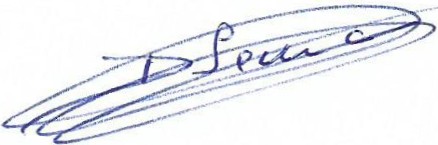 